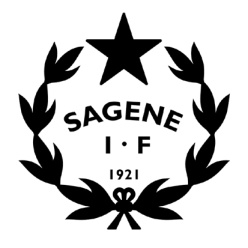 Tid: 		11. april 2018 kl. 18Sted:		Møterommet i BjølsenhallenInviterte:	Styrets arbeidsutvalgFrafall: 	 	AdanSAKSLISTEÅpning av møtetGodkjenning av innkallingVedlegg: Innkalling AU- møte 11.04.2018Vedtak: Innkallingen godkjennes uten anmerkninger.  Godkjenning av protokollerVedlegg: Protokoll AU- møte 13.02.2018Vedtak: Protokollen godkjennes uten anmerkninger. Vedtakssaker Klubbhus – mandat og budsjett prosjektlederBakgrunn: Klubbhuset skal stå ferdig 16. mai, vi må starte arbeidet med innflytting, Axel leder arbeidet. Alle avdelinger bør få mulighet til å delta i arbeidet. I budsjettet for 2018 ligger det inne kr. 200.000,- til klubbhuset, så har vi fått kr. 50.000 av OBOS i tillegg. AU bes sette opp et mandat og vedta et budsjett for arbeidet. Vedtak: Nestleder skal lede arbeidet med innredning og innflyttingen i klubbhuset, alle avdelinger skal involveres i arbeidet. Det innvilges et budsjett på 300.000 kr, innredning og innflytting i de rom/ deler av bygningen som vil generere inntekter skal prioriteres først. Driftsavtale klubbhus og landhockeybane – Utkast fra Bymiljøetaten Bakgrunn: Sagene IF har fått utkast til driftsavtale for landhockeybanen og klubbhuset fra kommunen. AU bes gjennomgå avtalen og komme med tilbakemeldinger. Vedlegg: Driftsavtale Voldsløkka landhockeybane og klubbhus.Vedtak:	Sagene IF vil gå i ny dialog med kommunen, med fokus på: Avtalen er både for klubbhuset og landhockeybanen, vi ønsker separate avtaler. Avtalen vil gi oss et inntektsgrunnlag som er for lavt til å dekke driftskostnadene til klubbhuset, og vi ønsker enten et økt driftsbidrag eller at kommunen dekker renholdet av hele/ deler av klubbhuset. Vi mener det er en rekke feil og en del utdatert info i utkastet som må rettes opp/ oppdateres. 	 Behovsplan for idrett og friluftsliv – HøringssvarBakgrunn: Behovsplan for idrett og friluftsliv er et politisk styringsverktøy som synliggjør behovet for nye anlegg, arealer, turveier og friluftslivsområder knyttet til idrett, friluftsliv og fysisk aktivitet. Den vedtas av bystyret sammen med budsjettet i desember. Planen går over 10 år, men rulleres hvert 2 år. Planen for 2018- 2028 er nå på høring, med frist 26. april. ISU- Sagene har vedtatt sine innspill til planen, ligger i vedlagte referat. Daglig leder har laget et utkast til høringssvar for Sagene IF, det ligger vedlagt. Vedlegg: Sagene IF – høringsinnspill behovsplan for idrett 2018- 2028Referat fra ISU- Sagene 21.03.2018Vedtak: 	Høringsutkastet vedtas, med følgende tillegg: Vi ønsker lokaler for mindre idretter i den gule bygningen på Heidenreich- tomta. Vi ønsker flerbrukshall tilpasset mange idretter på Lilleborg- tomta, ikke gymsal. Vi ser for oss at idrett prioriteres på Voldsløkka og kultur prioriteres på Lilleborg- tomta. Det skal komme fram at vi både har og ønsker å ha en aktiv rolle i drift av anlegg i bydelen, men at vi opplever oppfølgingen fra BYM som mangelfull og samarbeidet som utfordrende. Vintersesongen for driftsavdelingen – Evalueringsrapport Bakgrunn: Driftsavdelingen har gjort en evaluering av vintersesongen 2017/2018, og samlet det hele i en rapport. AU bes gjennomgå denne og vedta eventuelle tiltak med tanke på neste vintersesong. Vedlegg: Driftsavdelingen – Sesongevaluering 2017/2018Vedtak: Driftsavdelingen får skryt for stor arbeidsinnsats, samt svært god drift av kunstisbanen allerede første sesong. Dette har medvirket sterkt til at den nye banen har blitt en stor suksess både for bydelen befolkning og for vår bandyavdeling. 	Følgende tiltak skal gjennomføres før neste vintersesong: Driftsrutiner skal etableres og iverksettes. HMS- arbeidet skal prioriteres høyere, spesielt ifm prepping av banen.Driftsavdelingen skal avlastes ved at det inngås en tilkallingsavtale med Skjolden for Bjølsen kunstgress, og ved at kunstisbanen i helgene i størst mulig grad dekkes av frivillige.Kompetansen på maskinkjøring og snøbrøyting skal økes i klubben (drift og frivillige), slik at flere blir i stand til å løse disse oppgavene på best mulig måte. Organiseringen av styrearbeidet 2018/2019 – Nytt styreBakgrunn: Nytt styre ble valgt på årsmøtet. Det er lagt ut info om og til det nye styret her, alle medlemmer har fått nødvendig intro- info på epost av DL. AU bes diskutere hvordan arbeidet i det nye styret skal organiseres og hvordan oppgavene fordeles. Vedtak: 	Følgende arbeidsfordeling for styret vedtas: Arbeidsutvalget skal følge opp strategi (Hilde), ansatte (Einar), økonomi (Axel) og HMS (Inger).Avdelingenes representanter skal følge opp sine avdelinger med særlig fokus på punktene i sjekklisten og ansatte trenere på kontrakt. Det skal legges til rette for at styrets medlemmer skal få økt eierskap til styrearbeidet ved at: Styremedlemmene (alle) skal involveres/ ansvarlig gjøres i arbeidet med og forberedelser av saker på sine områder. Potten for styrehonorar skal brukes slik at styremedlemmene får anledning til å bruke noen timer på å fordype seg på sine områder/ saker. Avdelingenes representanter skal følges opp tett og individuelt av styreleder mellom styremøtene. Styreseminar 3. mai – ProgramBakgrunn: Styreseminaret 2018 går av stabelen 3. mai 2018 kl. 17- 21. Styret, ansatte, avdelingsledere og deres AU- medlemmer, komiteer og utvalg inviteres. AU bes diskutere program for årets seminar. Dere kan lese om fjorårets seminar her. Vedtak: 	Arbeidsutvalget hadde følgende innspill til programmet: Det skal gjøres en forventningsavklaring mellom styret og avdelingene og til de ulike rollene. Arbeidsutvalgene, med sine styrerepresentanter, skal få tid til å jobbe med sjekklisten.Strategien skal presenteres og diskuteres, her er rekruttering det viktigste temaet.   Det er ønske om at vi presenterer info om Oslo Sommertid, om det er noe nytt.  OrienteringssakerRegnskapsrapport pr. 31.03.2018 (Vedlagt).Rapport utstående medlems- og treningsavgifter pr. 31.03.2018.Oppsummering/ etterarbeid årsmøtet – Protokoll, søknader/ rapporter, info til nye.Oslo Sommertid 2018 – Pak ansatt, påmelding i gang.Tilskuddsarbeid – Tildeling fra OIK og OBOS.House of Control – Kontroll på ansatte, eiendeler og avtaler.Avviksrapportering HMS – Oppdatering avviksrapportering og håndtering. Vedtaksprotokollen – Oppfølging av vedtak.MØTEPLANSTYRESAKER FREMOVER:Rammer for sportslig aktivitet – Revidert sportsplanOslo sommertid - Kontrakt Nye regler for personvern (GDPR)Oppfølging av utbyggingen av Voldsløkka sørNye nettsider og nytt medlemssystemMøteUkedagDatoTidspktStedAUTirsdag11.04.1818:00BjølsenhallenStyreseminarTorsdag03.05.1818:00BjølsenhallenAUTirsdag22.05.1818:00BjølsenhallenStyretTirsdag12.06.1818:00BjølsenhallenAUTirsdag14.08.1818:00BjølsenhallenStyretTirsdag28.08.1818:00BjølsenhallenAUTirsdag 25.09.1818:00BjølsenhallenStyretTirsdag23.10.1818:00BjølsenhallenAUTirsdag06.11.1818:00BjølsenhallenStyret + julebordTirsdag12.12.1818:00NYTT KLUBBHUS!